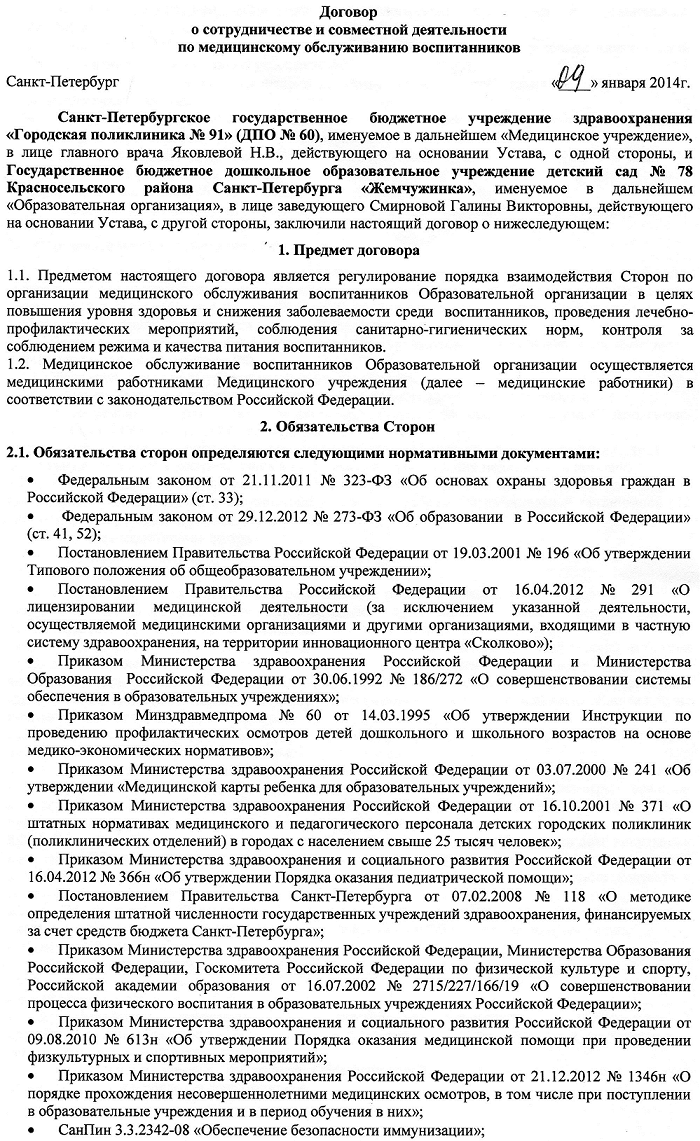 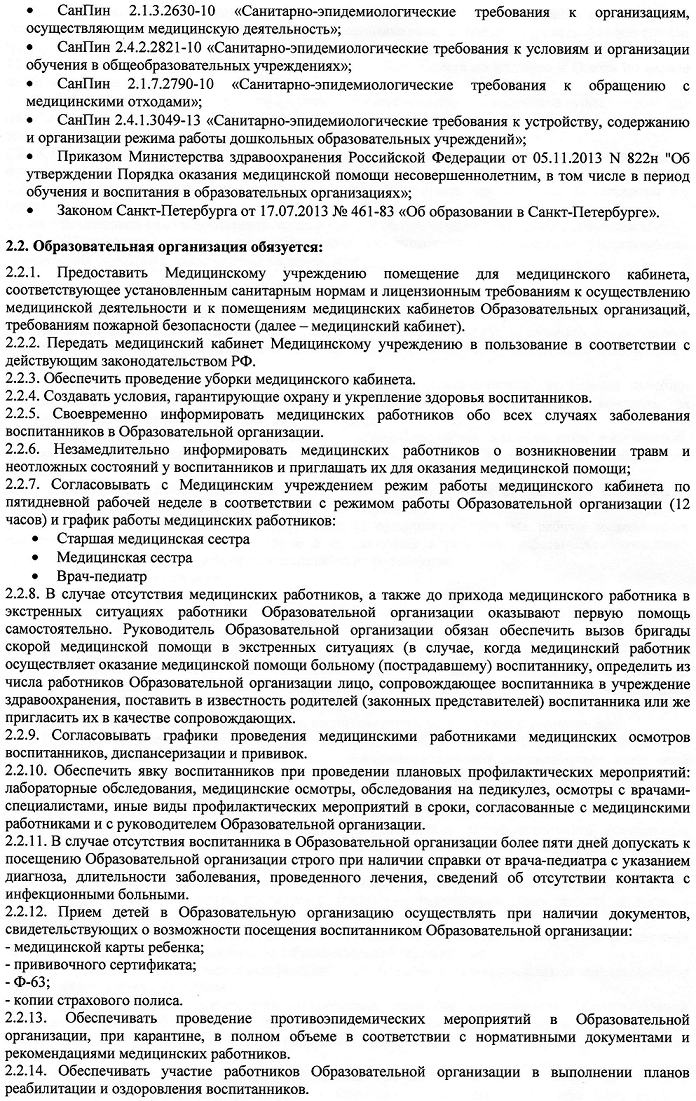 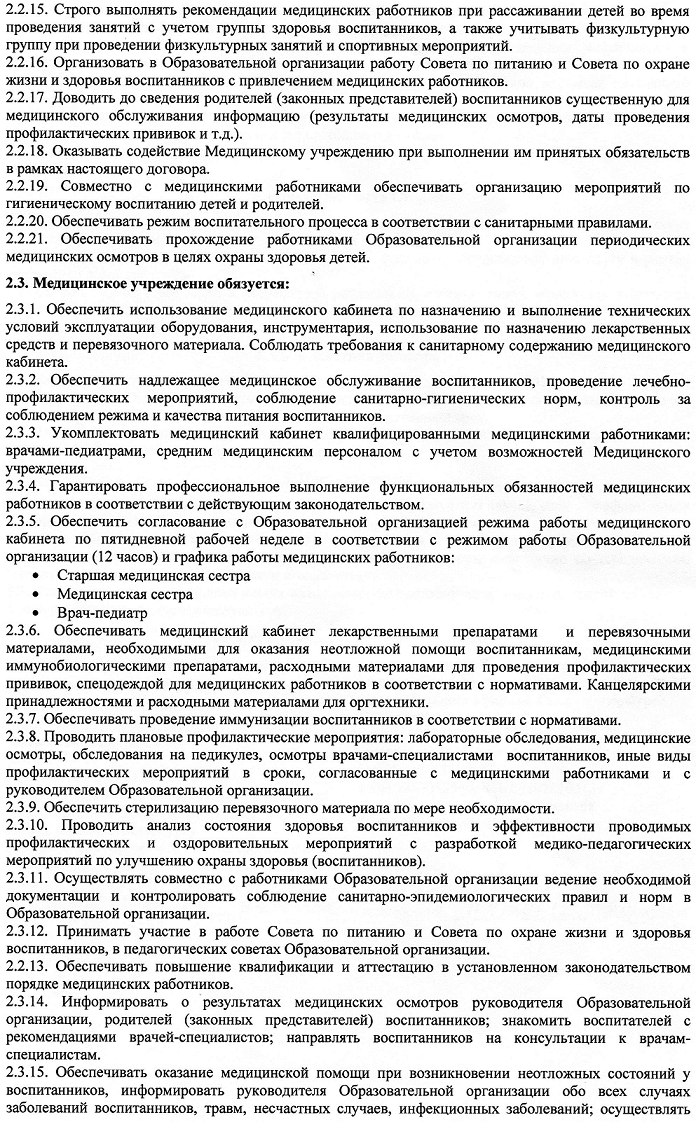 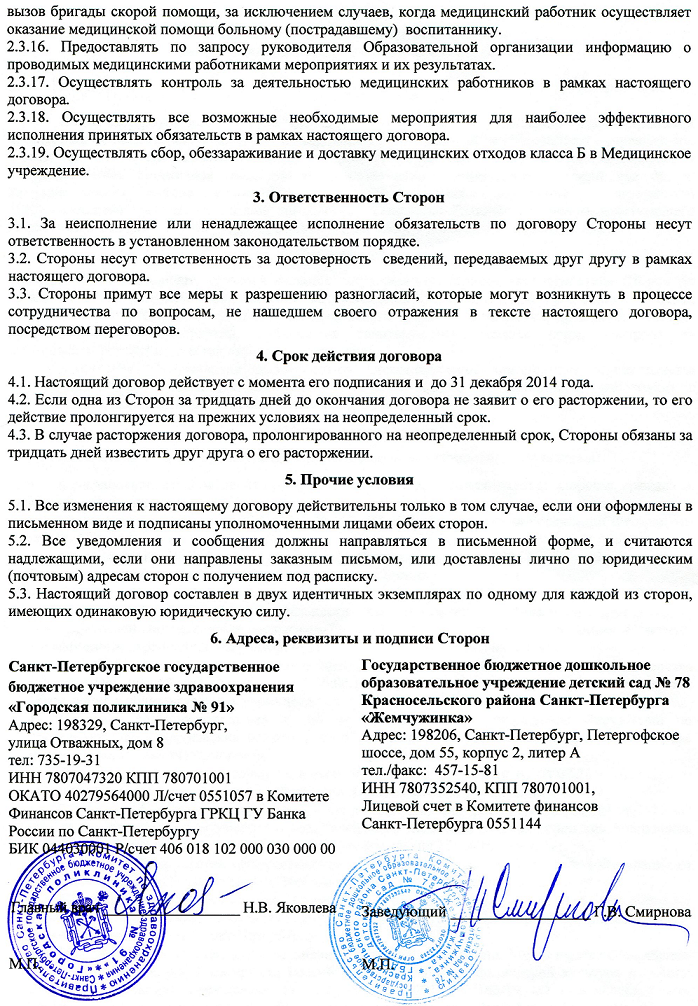 КОМПЛЕКСНЫЕ ПЛАНЫПО ОРГАНИЗАЦИИ МЕДИЦИНСКОЙ ПОММОЩИ ДЕТЕМКОРПУС 1КОРПУС 2